Załącznik Nr 1 do uchwały Nr xxxv11/348/2021Rady Miejskiej w Wyrzysku z dnia 28 czerwca 2021 r.(miejscowość, data)Wniosek o przyznanie dodatku mieszkaniowegol . Wnioskodawca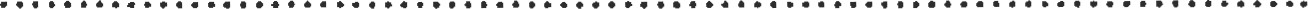 (imię i nazwisko)PESEL albo numer dokumentu potwierdzającego tożsamość wnioskodawcy w przypadku braku numeru PESEL;Adres zamieszkania wnioskodawcy;Nazwa i adresu zarządcy budynku albo innej osoby uprawnionej do pobierania należności za lokal mieszkalny;Tytuł prawny do zajmowanego lokalu mieszkalnego:najempodnajemspółdzielcze prawo do lokalu (lokatorskie lub własnościowe)własność lokalu w spółdzielni mieszkaniowejwłasność innego lokalu mieszkalnegowłasność domu jednorodzinnegowłasność budynku wielorodzinnego, w którym zajmuje lokalinny tytuł prawnybez tytułu prawnego, ale oczekującym na przysługujący im lokal zamienny albo najem socjalny lokalu5. Powierzchnia użytkowa lokalu...m2 w tym: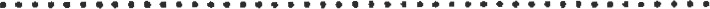 łączna powierzchnia pokoi i kuchni*)..2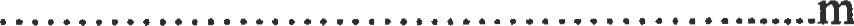 powierzchnia zajmowana przez wnioskodawcę w przypadku najmu lub podnajmu części lokalu ;. . . . . . . ..m2 6. Liczba osób niepełnosprawnych: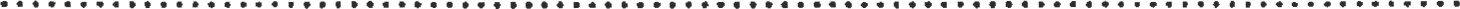 poruszających się na wózku 	.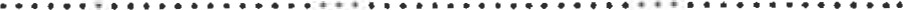 innych, jeżeli niepełnosprawność wymaga zamieszkania w oddzielnym pokoju.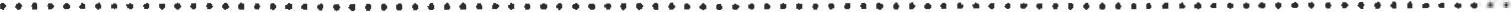 Liczba osób w gospodarstwie domowym . . . . . . . . . . . . .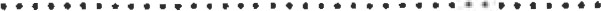 Łączne dochody członków gospodarstwa domowego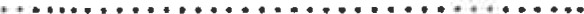 DF612001-3017-4337-94 IB-F95FCDBF9DDA. 	IŁączna kwota wydatków na lokal mieszkalny, o których mowa w art. 6 ust. 3-4a za ostatni miesiąc: I ) czynsz;	la) koszty, o których mowa w art. 28 ust. 3 pkt 2 ustawy z dnia 26 października 1995 r. o niektórych formach popierania budownictwa mieszkaniowego (Dz.U. z 2019 r. poz. 2195 oraz z 2021 r. poz. 11) 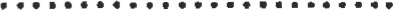 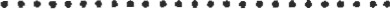 2) opłaty zwiąmne z eksploatacją i ufrzymaniem nieruchomości w częściach przypadających na lokale mieszkalne w spółdzielni mieszkaniowej 3) zaliczki na koszty zarządu nieruchomością wspólną; 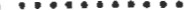 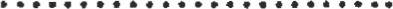 odszkodowanie za zajmowanie lokalu bez tytułu prawnego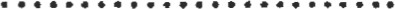 inne niż wymienione w pkt 1-4 opłaty za używanie lokalu mieszkalnego;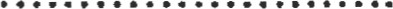 opłaty za energię cieplną, wodę, ścieki, odpady i nieczystości ciekłe;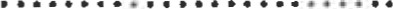 wydatek stanowiący podstawę obliczania ryczałtu na zakup opału;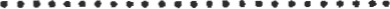 I I. Potwierdzenie informacji, o których mowa w pkt 2-5 oraz 7 i 9, przez zarządcę budynku albo inną osobę uprawnioną do pobierania należności z lokal mieszkalny.Czy wnioskodawca opłacał na bieżąco  za zajmowany lokal w okresie wypłacania poprzedniego dodatku TAK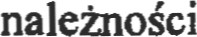 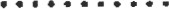 Nazwa zarządcy i nr konta, na które dodatek mieszkaniowy ma być przekazywany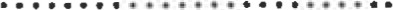 (podpis zarządcy)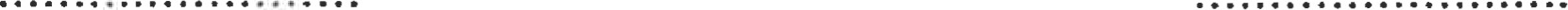 	(czytelny podpis wnioskodawcy)	(podpis przyjmującego)*w przypadku przekroczenia powierzchni normatywnej 0 30%, ale nie więcej niż 50% pod warunkiem, że udział powierzchni pokoi i kuchni w powierzchni użytkowej lokalu nie przekracza 60%** Niepotrzebne skreślićDF612001-3017-4337-941B-F95FCDBF9DDA. 	2Załącznik Nr 2 do uchwały Nr XXXV11/348/2021 Rady Miejskiej w Wyrzysku z dnia 28 czerwca 2021 r.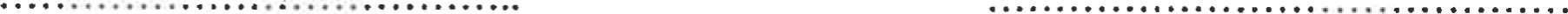 (imię i nazwisko składąiącego deklarację)	(miejscowość i data)(dokładny adres)Deklaracja o wysokości dochodów za okres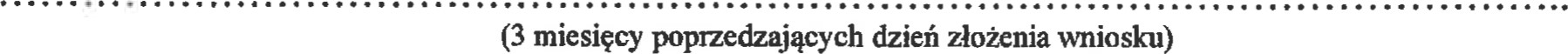 Oświadczam, że moje gospodarstwo domowe składa się z następujących osób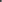 Imię i nazwisko wnioskodawca, data urodzenia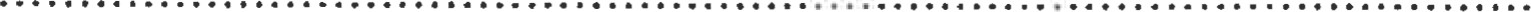 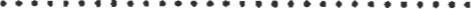 Imię i nazwisko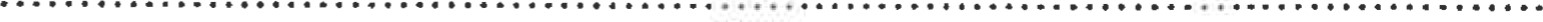 stopień pola•ewieństwadata urodzenia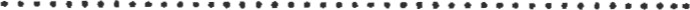 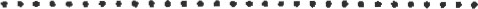 Imię i nazwisko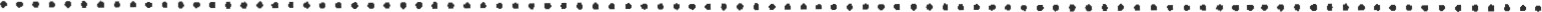 stopień pokrewieństwadata urodzenia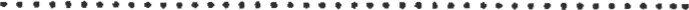 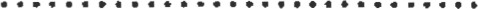 Imię i nazwisko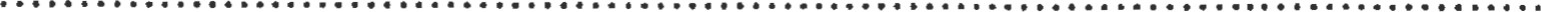 stopień pol«ewieństwadata urodzenia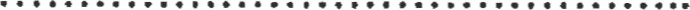 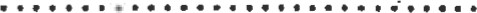 Imię i nazwisko stopień pokrewieństwadata urodzenia . . . . . . . . . . . . . . . . . . .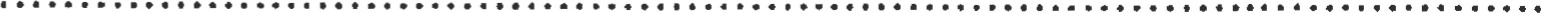 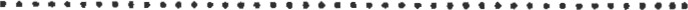 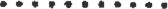 Imię i nazwisko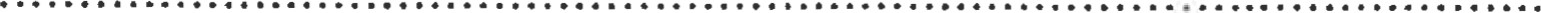 stopień pokrewieństwadata urodzenia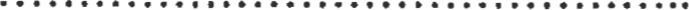 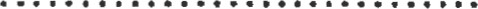 Imię i nazwisko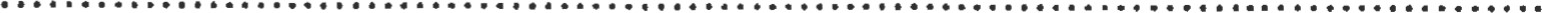 stopień pokrewieństwadata urodzenia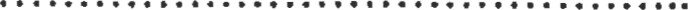 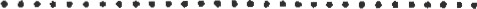 Imię i nazwisko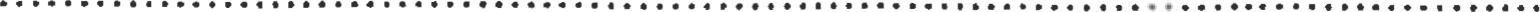 stopień pokrewieństwa..... data urodzenia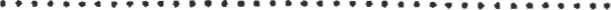 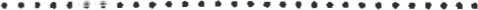 Imię i nazwisko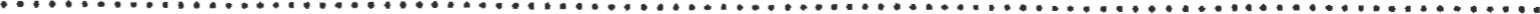 stopień pokrewieństwa..data urodzenia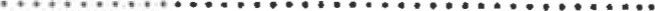 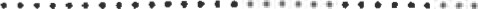 DF612001-3017-4337-941B-F95FCDBF9DDA. 	IOświadczam, że w podanym wyżej okresie dochody moje i wymienionych wyżej kolejno członków mojego. gospodarstwa domowego wyniosły:Średni dochód na 1 członka gospodarstwa domowego wynosi  zł, to jest miesięcmie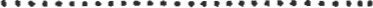 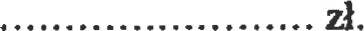 l) Zgodnie z art. 7 ust. 14 osoba korzystająca z dodatku mieszkaniowego jest obowiązana przechowywać dokumenty, o mowa w ust. 13, przez okres 3 lat od dnia "dania decydi o przymaniu tego dodatku.Jestem świadomy(a) odpowiedzialności kamej za złożenie fałszywego oświadczenia.Własnoręcznym podpisem potwierdzam prawdziwości danych zamieszczonych w deklaracji.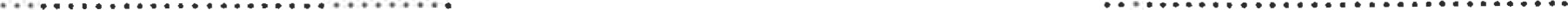 	(miejscowość i data)	(czytelny podpis wnioskodawcy)(podpis przyjmującego)IPodać liczbę porz.ądkową według osób zamieszczonych p:zed tabelą2 Wymienić oddzielnie każde âódło dochodówDF612001-3017-4337-941 B-F95FCDBF9DDA. 	27. Techniczne wyposażenie lokalu:a) sposób ogrzewania lokalu: centralne ogrzewanie- a) jest b) brakb) sposób ogrzewania wody: centralnie ciepła woda- a) jest b) brakc) instalacja gazu przewodowego:- a) jest b) brakLp.l Miejsce pracy-nauki2ródla dochodu'Wysokość dochodu w złRazem dochody gospodarstwa domowego:Razem dochody gospodarstwa domowego: